                                      Die Schulbuchausleihe                                                           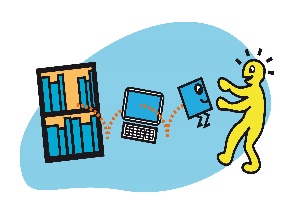 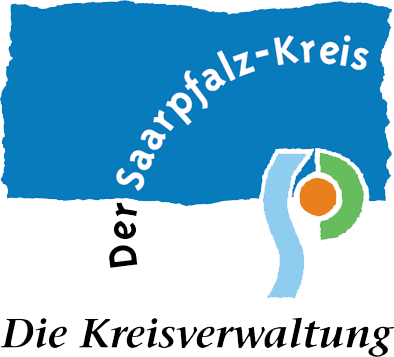 im Schuljahr 2020/21 in Stichwortenbis 30. April 2020 Abgabe der Anmeldung zur Ausleihe             im Sekretariat oder bei der Schulbuchkoordinatorin.          Ansonsten Selbstbeschaffung der Bücher auf eigene Kosten.Die Anmeldung gilt für die komplette Dauer des Schulbesuchs an der Schule!Eine Abmeldung ist immer bis zum 30. April für das kommende Schuljahr möglich.Das Abmeldeformular ist in der Schule erhältlich.bis 01. Juni 2020Zahlung des Leihentgelts von 100€ mit beigefügtem Überweisungsträger Bankverbindung der Schule:     	IBAN: DE78 5945 0010 1011 6564 42             BIC: SALADE1HOM     	Verwendungszweck: HH-Stelle 21.07.01.441212, Schülername:oderAbgabe des Original-Freistellungsbescheides im Sekretariat oder bei der Schulbuchkoordinatorin Bitte auch für Geschwisterkinder einen eigenen Überweisungsträger benutzen!                                 „Antrag auf Gewährung der Freistellung von der Zahlung des Leihentgeltes“ bitte schnellstmöglich beim zuständigen Amt für Ausbildungsförderung stellen (Zuständigkeiten siehe Hinweise Antragsformular)!Ohne Zahlungseingang oder Nachweis der Förderberechtigung u.U. keine Aushändigung der Bücher!Das Einbinden der Bücher mit nichtklebenden Schutzumschlägen ist verpflichtend! Weitere Informationen unter der Adresse www.saarland.de/leihenundlernensaar.htm oder bei der zuständigen Schulbuchkoordinatorin  Marion Jahrmatter unter Tel. 06841/104-8062 oder beim Saarpfalz-Kreis unter 06841/104-7188.